Treat Street Volunteer FAQs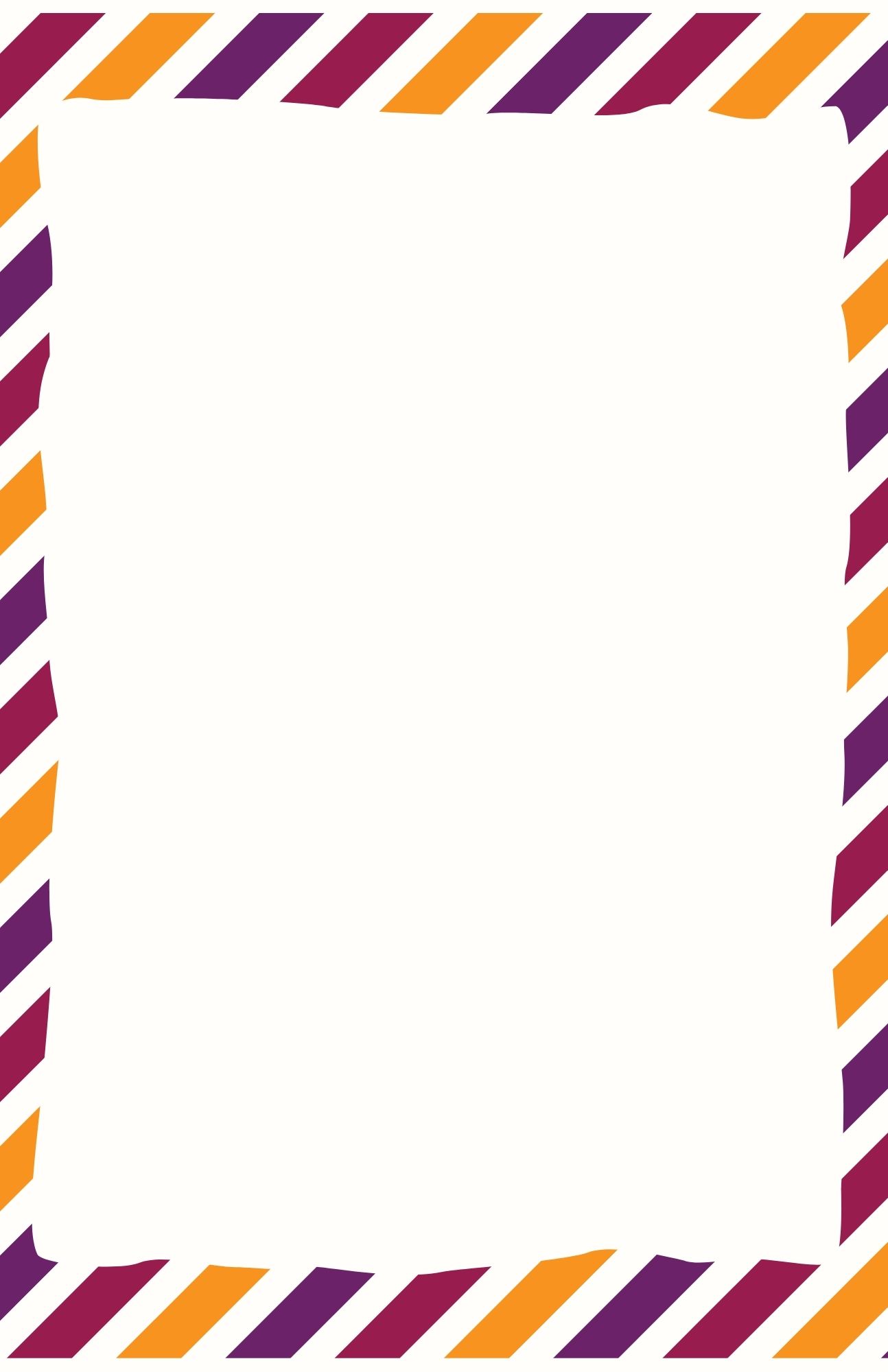 Do I have to decorate my trunk?
Yes.  We ask that all trunks be decorated this year.  Trunks will not directly pass out candy, so the decoration is the event.Do I need to bring candy for my trunk?No.  Trunks will NOT directly pass candy to participants.  If you would like to bring pre-wrapped candies to the church prior to Treat Street, that is helpful.  Please drop off candy donations to the church breezeway by Oct 22.  Candy will be used to pre-pack goody bags.Do you need candy donations?YESSSSS! Please drop off candy donations to the church breezeway off the small back parking lot by Oct 22.If I register a trunk, can I still participate by driving through Treat Street?We do ask that you leave your decorated trunk in its space for the whole of the event.  You do not have to remain with your trunk the entire time, however.  You are welcome to drive through Treat Street in a separate car.  We do caution households to maintain social distance and not combine cars with another household.  If you are staying with your decorated trunk, please stay in your designated space and do not cross over to stand with other participants.Do I need to wear a mask?Yes, please.  If you are volunteering at your trunk, directing traffic, or passing out goody bags, please wear a facemask.  Halloween costume masks DO NOT count as a proper facemask.Can I visit with my fellow volunteers?Of course, we want our volunteers to have fun and catch up with one another.  We ask that you socialize from a distance of 6 feet or more.  Please remain in your designated volunteer space or your designated parking space if you have a trunk.  Your safety is very important to us.  Please remember that we are welcoming community members to Treat Street as well, and want to present the very best adherence to safety guidelines.What time do I need to arrive?For trunks, please be parked by 3:15 pm.  That will give you time to decorate and us time to prepare for participants’ arrival at 4:00 pm.  Please pull in through the Mulberry St. entrance to the parking lot.For traffic and goody bag volunteers, please arrive at the Mulberry St. entrance to the lot at 3:30 pm for first shift or 5:20 for second shift. Will electricity be available for my trunk idea?We have very limited electricity access for 1, maybe 2 trunks.  That space will be assigned first come, first served.  Please contact Pastor Heather with a request for electrical access.Will there be a Best Trunk competition?You bet! We will reward the winners with the coveted championship belt.  Participants will be asked to vote for their favorite trunk.  That’s why we are asking for a theme idea from you in advance.